RESUME                                                                                                                                    Emanuele FocarelliBolsena (VT) Italy - 01023Telephone +39 0761 798315   mobile phone + 39 3474074723     Linkedin: https://www.linkedin.com/in/emanuele-focarelli-27011686/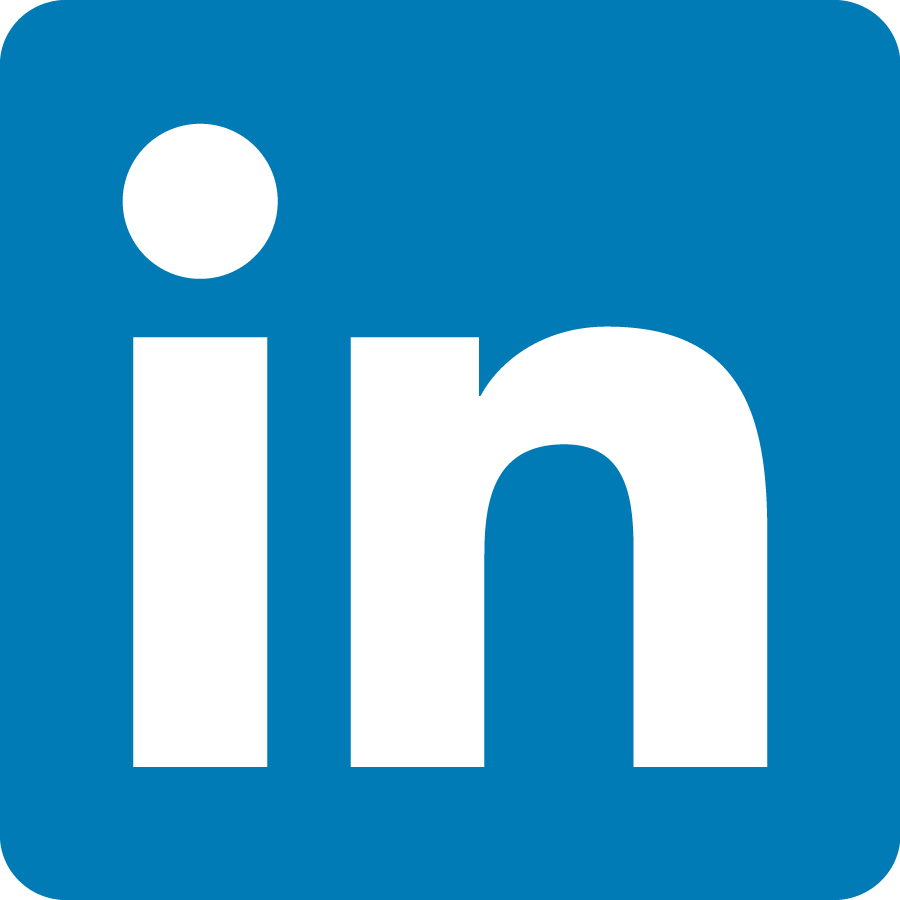 MAIL: patatino87@gmail.com - e.focarelli@alice.it Career Objective: Translator for translation agencies and national and international companies. Skills in translations about Christian religion, Business, Tourism, Websites, Marketing and ability in working on technical, scientific, advertising and general kinds of translation  LINGUISTIC PAIRS: ENGLISH>ITALIAN, SPANISH>ITALIANEDUCATIONDecember 2022 Online training on SEO Localization organized by TRANSLASTARSMarch 2022 Online training on Localization and creative writing organized by TRANSLASTARSApril 2021 - July 2021 Online course on scientific translation organized by TEKAMOLO, MexicoJune 2019 Online course “Introduzione alla localizzazione di siti web”: course on website localization organised by STL FORMAZIONE with certificate of attendance released by Sabrina TursiDecemeber 2018 “La traduzione dei contratti EN-IT” Translation laboratory on legal translation of a Loan Agreement between the Bank and a German company and different provisions of other agreements organised by STL FORMAZIONE with certificate of attendance released by Sabrina TursiMarch 2018 Course on technical translation from English into Italian organised by STL FORMAZIONE with certificate of attendance released by Sabrina Tursistl.formazione@gmail.comNovember 2016 Certification in Project Management, entry level, released by ISIPM, RomeJuly 2016 – November 2016 Post-graduate Master in Hotel Management & Digital Tourism, organized by SIDA GROUP S.R.L., Rome2014 Participation in Giornata del Traduttore with certificate of attendance in Pisa released by Sabrina Tursi stl.formazione@gmail.com;Course on technical translation from English into Italian for LIONSPEECH SRL info@lionspeech.com;2013 Course on Tourism guides translation from English into Italian organised by AITI (ASSOCIAZIONE ITALIANA TRADUTTORI E INTERPRETI) in Udine;Participation in Giornata del Traduttore with certificate of attendance in Pisa released by Sabrina Tursi stl.formazione@gmail.com;Course on Literary translation from English into Italian at OBLIQUE:       redazione@oblique.it;Course on literary translation from English into Italian and Spanish into Italian at HERZOG: francescaburatti@libero.it2010-2012 Bachelor’s degree in Languages for the International Communication - Università degli Studi della Tuscia in Viterbo, Italy2006-2010 Associate’s degree in Linguistic Mediation for Institutions and Business - Università degli Studi della Tuscia in Viterbo, Italy2006 Linguistic high school degree - Liceo Statale Ettore Majorana in OrvietoPROFESSIONAL EXPERIENCEMarch 2024 Proofreading of the agency website into Italian, MALEX TRANSLATIONS, Canada;Revision of a general IT text in Italian, GET ANY LANGUAGE, India;Translation of instructions for use of a medical-surgical device, MILESTONE LOCALIZATION, India and UK.September 2019  - current position proofreading of general and legal texts from English into Italian for TALKING CHINA Translation Services, China; translation of technical keywords in the e-commerce industry from Spanish and English into Italian for GTS, Malta; translation and proofreadinng from English to Italian of a text about Psychology concerning the CONSCIOUSNESS ENGINEERING by Vishen Lakhiani for INTERNATIONAL TRANSLATING, USA; proofreading of a general text into Italian for LINGUISTIC CENTRE, UKRAINE; proofreading and editing of an instruction manual translated from Spanish into Italian; proofreading of an English notarial certificate into Italian, TRANSLATED RIGHT, SINGAPOREJune 2022 - September 2022 Translation of general, technical and commercial short texts from English to Italian for CCJK, CHINADecember 2021 revision of a safety data sheet of a chemical from English to ItalianApril 2021 – July 2021 translation from English into Italian of a letter concerning the procedures for submitting the application for the EU Settlement Scheme in the United Kingdom; review of the description of a GottaGo portable toilet seat; general content review, revision from English to Italian of a technical text regarding the instructions for the use of some personal protective equipment for AA Global Language Services, Ltd, UKJune 2019 - July 2019 Translation of technical descriptions in the automotive sector from English to Italian for Mr. JAN VAN DELDEN, Netherlands; Revision of a privacy statement and other keywords from English to Italian for the company SERVIFY, client of the VALUEPOINT KNOWLEDGEWORKS translation agency, IndiaApril 2019 – May 2019 Translation of technical documents of ALTIUM DESIGNER website in electronics and mechanical field from English into Italian for GPX LATOR TRANSLATION AGENCY, BRAZILMarch 2019: Translation of authentication certificates from English into Italian for GLOBIBO, Singapore; Translation of technical documents of ALTIUM DESIGNER website in electronics and mechanical field from English into Italian for GPX LATOR TRANSLATION AGENCY, BRAZILFebruary 2019 Translation of Marketing material and John Deere privacy policy from English into Italian for WAGNER INTERNATIONAL, USA;January 2019 Proofreading of Marketing material from English into Italian for WAGNER INTERNATIONAL, USA;December 2018 Translation of a instruction manual for the use of a grill, whose brand is LOUISIANA GRILLS, recipes and cooking styles from English into Italian for INTERNATIONAL TRANSLATING COMPANY, USA;Proofreading of material related to the use of medical equipment in hospitals from English into Italian for WAGNER INTERNATIONAL, USA;Translation and Proofreading of some technical keywords – IT field from English into Italian for SCRIPT ARCH, UruguayNovember 2018 Proofreading of some sentences in the technical industry (Automotive, Oxygen sensors and analyzers) from English into Italian for WAGNER INTERNATIONAL, USA;October 2018 Evaluation of translation tests related to Business from English into Italian for TALKING CHINA Translation Services, China; Enogastronomic translation of a Finnish restaurant menu from English into Italian for COOL KIELIPALVELUT;September 2018 Evaluation of translation tests related to Business from English into Italian for TALKING CHINA Translation Services, China;July 2018 Evaluation of translation tests related to Business and revision of a technical keywords glossary from English into Italian in the electrical field and about materials in general for TALKING CHINA Translation Services, China; Translation of texts concerning IT field, specifically hardware and software, Microsoft Azure, Cloud Management, Software Asset Management, Software One Backup Simple, Microsoft Office 365 and Pyracloud platform for 3 ADE Translation agency, India;Translation of some school reports of Singapore students and a certificate of authentication of a Chinese worker in Singapore, Proofreading of a high school diploma of a Singapore student from English into Italian for GLOBIBO, Singapore;June 2018 Translation of texts concerning Forestry industry, Bioeconomy and wood processing from English into Italian for the Science Centre Pilke Tiedekeskus in Rovaniemi and for mr. Peter Culley, COOL KIELIPALVELUT – Finland;May 2018 Evaluation of translation tests related to Business from English into Italian for TALKING CHINA Translation Services, China; Technical translations in the field of cementitious materials and construction from English into Italian for PANTEON COLLEGE, Slovenia;April 2018 Evaluation of translation tests related to Business from English into Italian for TALKING CHINA Translation Services, China; Revision of texts related to interview directed to final consumers from English into Italian fo BROMBERG & ASSOCIATES, USA;Translation of a birth certificate from English into Italian for GLOBIBO, India and Singapore;March 2018 Evaluation of translation tests related to Business from English into Italian for TALKING CHINA Translation Services, China;Revision of technical keywords in the field of Chemistry, BioChemistry, cementitious materials, Process--Surface Treatment—Cleaning, Energy Engineering--Solar Energy from English into Italian forSCOPE EKNOWLEDGE CENTER PRIVATE LTD, India. Project Manager: mr. Ramakrishnan Natarajan;Proofreading of medical terms from English into Italian for STEALTH TRANSLATIONS, Northern Ireland:Proofreading of a document which describes and explains European Union Institutions from English into Italian for mr. Jan Van Delden Revision of a document which deals with Navex Global Ethics for Panasonic from English into Italian for BROMBERG & ASSOCIATES, LLC Michigan, USAFebruary 2018 Evaluation of translation tests related to Business from English into Italian for TALKING CHINA Translation Services, ChinaJanuary 2018 Translations and Review of technical keywords in the field of Forensic Science and Engineering, Environment, Natural Science, Chemistry, IT, Aerospace applications, Medicine, Logistics, Mineral and Natural Sources, Nuclear Technology, Oil and Gas, Properties, Business, Quality Assurance, Safety and Security, Sports from English into Italian for SCOPE KNOWLEDGE CENTER PRIVATE LTD, India. Project Manager: mr. Ramakrishnan NatarajanDecember 2017 Evaluation of translation tests related to Business from English into Italian for TALKING CHINA Translation Services, ChinaNovember 2017 Translation of some Italian tourists' holiday itineray from English into Italian for AZ TRANSLATIONS SERVICES, AustraliaEvaluation of translation tests related to Business from English into Italian for TALKING CHINA Translation Services, ChinaOctober 2017 Translation and Proofreading of a Finnish website from English into Italian for mr. Peter Culley, COOL LANGUAGE SERVICES – Finland; Translation of marriage certificate from English into Italian for the translation agency BROMBERG & ASSOCIATES, LLC Michigan, USA; Technical translation of a mail in the field of culinary products from English into Italian for GTS translation agency, USASeptember 2017 Translation of a website on Apple and Android products from English into Italian for TRANSLATION TOWER – PhilippinesAugust 2017 Translation of a website on Tourism in Finland from English into Italian for mr. Peter Culley, COOL KIELIPALVELUT - FinlandJuly 2017 Translation of an American student's college certificate from English into Italian for Robert Brandao, SBS, Incorporated – USAApril 2017 Translation of marriage certificate and birth certificate from English into Italian for the translation agency BROMBERG & ASSOCIATES, LLC Michigan, USAMarch 2017 Technical translation from French into Italian for the company Ninebot by Segway France - Big RobotsFebruary 2017 Technical translation from English into Italian for INLINGUA translation agencySeptember 2016 – November 2016 Religious translations from English into Italian for Christian Translation translation agency; Scientific translations from English into Italian for an Astronomy blog “Il tredicesimo cavaliere”; general translation from English into Italian for ADARVE TRANSLATIONS;Enogastronomic translation from English-into talian for COOL KIELIPALVELUTAugust 2016 Certificate, document and letter translation from Spanish into Italian for ACADEMIA KWK, S.L. translation agency, SPAIN; Business letter translation from English into Italian for BE IN TRANS LTD, INDIAApril 2016 – July 2016 Business translation from Spanish into Italian for PROFECOM translation agency; Scientific translations from English into Italian for an Astronomy blog “Il tredicesimo cavaliere”November 2014 English-Italian revision of a technical translation for YOURLEGSJuly 2014 Business and website translation from English into Italian for a private customerMay 2014 Subtitles translation from English into Italian for MIFF (Milan Film Festival)March2014 Subtitles translation from English into Italian and Spanish into Italian for MIFF (Milan Film Festival) October 2013 - December 2013 Translation of Tourism material from Spanish into Italian, Business translation from Spanish into Italian, Technical and scientific translation from Spanish into Italian for TLS-BUREAU translation agency July 2013 Mr Mohammed Loubani’s birth certificate translation from English into Italian for Idiom ExpressApril-May 2013 Medical translation of a case history from Italian into English for Ancona hospital. Project coordinators:Dr. Marco Squicciarini  marcosquicciarini2011@gmail.comDiana Fortunato              dianafortunato@libero.it2012 Academic translation of a literature text from Spanish into Italian which I discussed in my thesis to obtain the Bachelor’s degree thanks to the CAT tool Wordfast Anywhere: Wordfast e la traduzione letteraria: il prologo all’opera leteraria Las lanzas coloradas2010 Academic translation from English and Spanish into Italian of a text which I discussed in my thesis to obtain the Associate’s degree: Las ramblas sul Tamigi: la cultura enogastronomica spagnola a Londra;Organization of private and individual lessons of English for students of all agesComputer skillsGood knowledge of Office in general, Internet, email, Power Point, use of the CAT tools for translators, Wordfast Anywhere, MemoQ, Smartling and MateCat, my SQL, MemsourceDRIVING LICENCE CATEGORIA BLanguagesItalian mother tongue      English proficient user French: good working knowledgeSpanish proficient user   PROFESSIONAL ORGANIZATIONS AND ACTIVITIESAITI (Associazione Italiana Traduttori e Interpreti) membership since June 2021PROFESSIONAL REFERENCESEmma MilianiUniversità della Tuscia Via S. Maria in gradi, Viterbo    farlands@gmail.comMaria Gabriella Dionisi,Università della Tuscia Via S. Maria in gradi, Viterbo    dionisi@unitus.itFrancesca SagginiUniversità della Tuscia Via S. Maria in gradi,Viterbofsaggini@unitus.itLian 7 translation agency job.translation.3@gmail.comDr. Marco Squicciarini  marcosquicciarini2011@gmail.comDiana Fortunato         dianafortunato@libero.itIdiom Express mloubani@idiomexpress.com;TLS-BUREAU translation agency jm@tlsbureau.com; isabel@tlsbureau.comMIFF (Milan Film Festival) Mrs. Delia De Fazio ddefazio@miff.itProfecom Traducciones, Spain, Sophie Roquin profecom@profecom.esAcademia KWK, S.L.,Spain tradukwk@acadkwk.netIl Tredicesimo cavaliere – mr. Roberto Flaibani  r.flaibani@mclink.itChristian Translation, mr. Yeral Ogando USA    info@christian-translation.comInlingua, Padova, ITALY, mrs. Giulia Fontolan: traduzioni.padova@inlingua.itBROMBERG & ASSOCIATES, LLC Michigan, USA, mrs. Megan Buckner megan@brombergtranslations.com  COOL KIELIPALVELUT, mr. Peter Culley peterculley@gmail.comAZ TRANSLATIONS SERVICES, Australia info@aztranslations.com.auTRANSLATION TOWER, Philippines, mrs. Jet Lee jetlee@translationtower.comTALKING CHINA, China, mrs. Catherine Wang, catherine.wang@talkingchina.comSCOPE KNOWLEDGE CENTER PRIVATE LTD, India. Project Manager: mr. Ramakrishnan Natarajanramakrishnan@scopeknowledge.comSTEALTH TRANSLATIONS, Northern Ireland. Project Manager: mr. Nicolas Chapelle nicolas@stealthtranslations.comPrivate Customer: Mr. Jan Van Delden janvandelden99@gmail.comPANTEON COLLEGE, Slovenia, mr. Andrej Toporisic, andrej.toporisic@panteon.si; info@panteon.si3 ADE Translation, mr. Imran Shaikh, Executive Administrator, India projects@3ade.inGLOBIBO, mr. Mahesh Singh and mrs. Soumya Chitkara, Singapore and India, mahesh.singh@globibo.com; soumya.chitkara@globibo.comWAGNER INTERNATIONAL, project manager mr. Tulio Figueroa, USA, tulio@wagner-international.comINTERNATIONAL TRANSLATING COMPANY, USA, project manager mr. Ronald Estampadorron.estampador@internationaltranslating.com; mr. Alexis Briceño and Claudia Perez alexis.briceno@internationaltranslating.com; claudia.perez@internationaltranslating.comSCRIPT ARCH, URUGUAY, mr. Fabio Descalzi fabiodescalzi@netgate.com.uyGPX LATOR, BRAZIL mr. Guilherme Pavarini – CEO  guilherme@gpxlator.com;mrs. Ingrid Varella -Translation Project Manager ingrid@gpxlator.comVALUEPOINT KNOWLEDWORKS  saranya.k@knowledgew.comGTS, MALTA, mrs. Dorothy Scerri dscerri@gts.com.mtLINGUISTIC CENTRE, UKRAINE, info@lcglobalgroup.comVIRTUALELINGUA, IRELAND, mrs. Serena Foschi, serafosca@gmail.comTRANSLATED RIGHT, SINGAPORE, mrs. Jina Tan, jina@translatedright.comAA Global Language Services, Ltd, UK, mrs. Katharine Mumbay, Katharine@aaglobal.co.uk; translations@aaglobal.co.uk and mrs. Laima Trofimova laima@aaglobal.co.ukMOTAWORD, USA, New York info@motaword.comCCJK, CHINA, mrs. Diana Liang diana.liang@ccjk.comMALEX TRANSLATIONS, Canada, mrs. Cordisco malin@malextranslations.comGET ANY LANGUAGE, India, shaina@getanylanguage.com and ashish@getanylanguage.comMILESTONE LOCALIZATION, India and UK. translator@milestoneloc.com